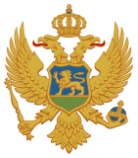 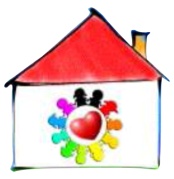 OPŠTINA NIKŠIĆJU Dnevni centar za djecu sa smetnjama u razvoju i osobe sa invaliditetom NikšićБрој: 18/23Никшић, 27.02.2023.IZVJEŠTAJ O RADU  I FINANSIJSKOM POSLOVANJUJAVNE USTANOVE DNEVNI CENTAR ZA DJECU SA SMETNJAMA U RAZVOJUI OSOBE SA INVALIDITETOM NIKŠIĆZA 2022. GODINUNikšić, februar 2023. godineNa osnovu člana 33 stav 1 alineja 12 Statuta JU Dnevni centar za djecu sa smetnjama u razvoju i osobe sa invaliditetom Nikšić, na koji je Skupština opštine Nikšić dala saglasnost rješenjem broj: 01-030-188 od 21.07.2017. god. i odlukom broj: 01-030-360 od 20.12.2017. god, direktor JU Dnevni centar za djecu sa smetnjama u razvoju i osobe sa invaliditetom Nikšić, dana, 24.02.2023. godine,  Upravnom odboru  podnosi  IZVJEŠTAJ O RADU  ZA  2022. GODINUUVODKoncept dnevnog boravka za djecu sa smetnjama u razvoju i osobe sa invaliditetom nastao je kao dio strategije deinstitucionalizacije socijalne zaštite za ove ciljne grupe. Nasuprot rezidencijalnoj brizi i zaštiti, dnevni boravak predstavlja podršku životu u zajednici koja, osim ostalih pozitivnih efekata, snažno utiče na kvalitetniju socijalizaciju i integraciju korisnika u društvenu zajednicu na osnovu pružanja jednakih mogućnosti. Dnevni boravak je sveobuhvatan servis socijalne zaštite u kome se pružaju kompleksne usluge:1. Obezbjeđivanje dnevnog boravaka djece sa smetnjama u razvoju i osoba sa invaliditetom;2. Pružanje osmočasovne podrške;3. Socijalizacija;4. Rehabilitacija - elementarni fizikalni tretman;5. Društvena i profesionalna aktivacija djece sa smetnjama u razvoju i osoba sa invaliditetom;6. Podrška u učenju;7. Razvoj komunikacionih i drugih vještina potrebnih za svakodnevni život u zajednici;8. Edukacija roditelja za samopomoć i podršku djeci sa smetnjama u razvoju i osobama sa invaliditetom;9. Razvoj vještina samozaštite i pomoći;10. Relaksacija i rekreacija (radno-okupaciona terapija i okupacija sportom);11. Najmanje jedan obrok dnevno;12. Prevoz za djecu sa smetnjama u razvoju;13. Prevoz za osobe sa invaliditetom shodno mogućnostima.Aktivnosti u Dnevnom centru su usmjerene na razvoj praktičnih vještina za svakodnevni život, koje u najvećoj mjeri omogućavaju samostalnost, razvoj i održavanje socijalnih, kognitivnih i fizičkih funkcija za korisnike. Stalno podizanje kvaliteta usluga temeljni je princip rada Dnevnog centra. Boravak u Dnevnom centru odobrava Centar za socijalni rad za opštine Nikšić, Šavnik i Plužine. U Dnevnom centru, zaključno sa 31.12.2022. godine, korisničko pravo ima 51 korisnik.RAD ORGANA DNEVNOG CENTRA U 2022. GODINIOrgani Dnevnog centra su Upravni odbor i direktor.Upravni odborU 2022. godini Upravni odbor Dnevnog centra je radio u sledećem sastavu: 1. Kristina Vasiljević, predsjednica2. Marija Nenezić, član3. Aleksandar Guzina, članSjednice Upravnog odboraUpravni odbor je u 2022. godini, u okviru svojih nadležnosti, održao tri sjednice:1. Na sjednici održanoj 24.02.2022. godine donio je: - Odluku o usvajanju Izvještaja o radu i finansijskom poslovanju JU Dnevni centar za djecu sa smetnjama u razvoju i osobe sa invaliditetom Nikšić za  2021. godinu - Uputstvo za primjenu Procedura za rad u JU Dnevni centar za djecu sa smetnjama u razvoju i osobe sa invaliditetom Nikšić.2. Na sjednici održanoj 29.08.2022. godine, donio je: - Odluku o usvajanju Pravilnika o unutrašnjoj organizaciji i sistematizaciji radnih mjesta u JU Dnevni centar za djecu sa smetnjama u razvoju i osobe sa invaliditetom Nikšić.3. Na sjednici 06.12.2022. godine, donio je:- Odluku o usvajanju Programa rada i finansijskog plana JU Dnevni centar za djecu sa smetnjama u razvoju i osobe sa invaliditetom Nikšić za 2023. godinuDirektorDirektor je, u skladu sa Statutom Dnevnog centra i Pravilnikom o unutrašnjoj organizaciji i sistematizaciji radnih mjesta,  obavljao svoje dužnosti, zastupao i predstavljao rad Dnevnog centra i starao se o zakonitosti rada istog. Nastupima u elektronskim i štampanim medijima promovisan je rad ustanove. Saradnja sa korisnicima i njihovim porodicama je  korisnicima usluga Dnevnog centra, njihovim roditeljima, promovisan je rad Dnevnog centra, uz preduzimanje aktivnosti u cilju unapređenja kvaliteta rada. REALIZACIJA PROGRAMSKIH AKTIVNOSTI U 2022. GODINIPodizanje kvaliteta usluga temeljni je princip rada Dnevnog centra koji se realizuje u situaciji zadatih objektivnih okolnosti i raspoloživih kadrovskih resursa.  Standardne aktivnosti koje je Dnevni centar obezbjedio korisnicima u 2022. godini:dnevni boravak;obezbjeđenje higijenskih uslova boravka u prostorijama Dnevnog centra na najvišem nivou, obezbjeđenje obroka u skladu sa  HACCP sertifikovanim sistemom - dva obroka za djecu sa smetnjama u razvoju i najmanje jedan obrok za osobe sa invaliditetom - OSI; obezbjeđenje prevoza djece sa smetnjama u razvoju i OSI prema mogućnostima u skladu sa Pravilnikom o organizovanom prevozu;organizacija stručnog, grupnog i individualnog rada stručnih lica sa korisnicima, u skladu sa preporukama Komisije za usmjeravanje i Centra za socijalni rad i programima usvojenim od strane stručnih lica Dnevnog centra;fizioterapeutski tretman naših korisnika (elementarna rehabilitacija i relaksacija);organizacija događaja koji podstiču interakciju sa sredinom u kojoj žive naši korisnici;implementacija inovativnih programa za rad sa korisnicima iz autističnog spektra;radna-okupacija, okupacija sportom na principima Specijalne olimpijade i art okupacija;senzorna integracija kao terapeutski tretman naših korisnikaShodno Pravilniku o bližim uslovima za pružanje i korišćenje, normativima i minimalnim standardima usluga podrške za život u zajednici primjenjeni su predviđeni standardi u radu, ažurirane su evidencije o korisnicima kroz formirana dosijea korisnika, na osnovu planova usluga su izrađeni Individualni planovi rada sa korisnicima, kao i dokumenti koji ih prate (zaključak ponovnog pregleda korisnika, izvještaj o korisniku i liste praćenja), vođene su Knjiga aktivnosti na osiguranju bezbjednosti i Knjiga dnevnih događaja. Dnevne aktivnosti su određene unaprijed predviđenim programom. U cilju stvaranja optimalnih uslova boravka u Dnevnom centru nastavilo se sa praksom da, osim radnika, korisnici usluga vrše sanitarne preglede dva puta godišnje.Djelujući proaktivno na planu poboljšanja kvaliteta života korisnika, Dnevni centar je inicirao sporazum sa Domom zdravlja u Nikšiću, koji je rezultirao izradom identifikacionih kartica za naše korisnike koje im omogućavaju da koriste zdravstvene usluge u toj ustanovi bez čekanja.Izrada projekata i apliciranje za raspodjelu sredstava različitih grantova u regionu jedan je od naproduktivnijih načina za poboljšanje kvaliteta usluge i uslova rada u dnevnom centru. Učešće na konkursu za raspodjelu sredstava iz IPA fondova preokgranične saradnje u 2022. godini, rezultiralo je prihvatanjem projekta "Granice koje spajaju", kojeg ćemo realizovati zajedno sa NVO IMPULS iz Nikšića i DEČIJE SRCE iz Beograda u naredne dvije godine. Direktni benefiti realizacije ovoga projekta su poboljšanje kvaliteta života lica sa invaliditetom kroz davanje šanse za njihov radni angažman, kao i nabavka novog kombi vozila.   Učešćem na konkursu za realizaciju javnog rada koji je raspisao Zavod za zapošljavanje Crne Gore angažovana su četiri lica kao personalni asistenti kao značajan doprinos podizanju kvaliteta boravka korisnika u Dnevnom centru.Cijeneći značaj usavršavanja zaposlenih za kvalitet rada u Dnevnom centru, ustanova je omogućila učešće stručnih lica na velikom broju edukacija u zemlji i u regionu. Osim učešća na programima edukcije koji su akreditovani od strane Zavoda za socijalnu i dječiju zaštitu Crne Gore i preduslov su za obnavljanje licenci stručnih radnika, Dnevni centar je učestvovao i na naučnim skupovima u regionu. Posebno ističemo edukaciju u organizaciji renomirane organizacije Dečije srce iz Beograda na kojoj su učestvovala gotovo sva stručna lica i na kojoj su razmatrana konkretna pitanja i problemi sa kojima se Dnevni centar sreće u svom radu. Tradicionalno učešće na Danima defektologa 2022. godine, najznačajnijem događaju u našoj djelatnosti u regionu, susreti i razmjena iskustava imaju poseban značaj za rad naše ustanove. Ove godine je stručni tim Dnevnog centra aplicirao sa prezentacijom rada u Dnevnom centru. Ovaj rad je prihvaćen, tako da ćemo biti u prilici da ga prikažemo zajedno sa ostalih 300 radova na Danima defektologa 2023., koji će biti održani u februaru 2023. godine. Ovo je naš prvi rad koji će biti prezentiran na jednom naučnom skupu i ujedno početak profilacije stručnog tima Dnevnog centra na polju naučnog rada, što će, vjerujemo, u bliskoj budućnosti omogućiti da znanje i iskustvo koji su izgrađeni u radu u našoj ustanovu u prethodnom periodu, budu artikulisani kroz naučne radove.Ove godine su obnovljeni sertifikati za primjenu prve pomoći, nakon što su zaposleni u Dnevnom centru završili obuku u organizaciji opštinske organizacije Crvenog krsta Nikšića.Kako je Dnevni centar jedan od značajnih subjekata socijalne i dječije zaštite, sa posebnim fokusom na osobe sa invaliditetom u našoj opštini, naš zadatak je da iniciramo događaje koji ukazuju na položaj ove ciljne grupe. Tako smo manifestacijom "Naš plavi dan" obilježili Dan autizma. Ova manifestacija je okupila veliki broj stručnih radnika, subjekata društvenog i političkog života Nikšića, koji su sa nama na simboličan način poslali poruku da se naša društvena zajednica sve više fokusira na položaj osoba sa invaliditetom i iskazuje spremnost i potrebu za sve većim uključivanjem ove populacije u društvene tokove.Kontinuirana prezentacija rada u Dnevnom centru od njegovog nastanka, daje rezultate na polju inkluzije osoba sa invaliditetom. Svjedoci smo sve veće potrebe različitih društvenih činilaca da uzmi učešća u našim dnevnim aktivnostima. Veliki broj sportskih kolektiva, nevladinih organizacija i pojedinaca iskazuju želju za realizacijom saradnje sa Dnevnim centrom, tako da smo u 2022. godini potpisali niz memoranduma o saradnji, kao osnov zajedničkog rada, koji daje konkretne rezutate. Krajem 2022. godine su započeti pregovori, a ovih dana finalizovani potpisivanje memoranduma o saradnji sa Sportskim konjičkim klubom "Budućnost". Ova saradnja će u 2023. godini rezultirati aktivnostima na planu primjene hipoterapije i terapeutskog jahanja, koje imaju posebno blagotvorne efekte na osobe sa invaliditetom, naročito na one iz spektra autizma. Primjer potrebe društvene zajednice da uključi Dnevni centar u društvene tokove je i organizacija turnira političkih stranaka Nikšića u malom fudbalu, koji je u fokus stavio našu ustanovu. Prihod od ove nesvakidašnje manifestacije je usmjeren za potrebe Dnevnog centra.Organizacija izleta i drugih događaja koji podrazumijevaju izlazak naših korisnika iz objekta Dnevnog centra imaju poseban pozitivan uticaj na njihovo raspoloženje. Obilasci lokacija na periferiji grada, boravak u nikšićkim ugostiteljskim objektima, gdje smo rado viđeni gosti i gdje se spontano manifestuje potpuno prihvatanje sredine, različiti su oblici interakcije sa društvenom zajednicom. Naročito ističemo nekoliko događaja na kojima su učestvovali i roditelji korisnika, kao što je dvodnevni boravak – mini ljetovanje u Igalu, izlet na snijegu na Vučju, koje je, u oba slučaja, finansirala Opština Nikšić, izlet na Manitovac, finansiran od donacije radnika CKB banke, kao i izlet na Žabljak koji je organizovala NVO Force Montenegro. Pozitivni efekti ovakvih događaja su, između ostalih i druženje roditelja i korisnika uz kanalisanje aktivnosti od strane stručnih lica, spontana edukacija roditelja, kao i razmjena iskustava. Osim prethodno navedenih događaja, u 2022. godini smo realizovali tradicionalno ljetovanje za korisnike i roditelje u Rafailovićima, pod pokroviteljstvom Ministarstva rada i socijalnog staranja. Korisnici sa roditeljima su proveli sedam dana u aranžmanu punog pansiona u odmaralištu Lovćen -  Bečići.  Veći nivo saradnje sa roditeljima, puna informisanost roditelja o stanju korisnika ali i jednako važna potreba za informacijama o stanju u porodicama koje implicira promjene u ponašanju korisnika, rezultirao je praksom kontinuiranih sastanaka sa roditeljima. Na ovaj način se kvalitetnije prati stanje korisnika, analiziraju razlozi za eventualne promjene u ponašanju i definišu načini za rješavanje  problema. U ovaj proces se, po potrebi, uključuju i voditelji slučaja iz Centra za socijalni rad, kako bi se pronašli najeefikasniji načini za rješavanje problema. Aktivnosti na planu okupacije sportom i učešće u radu Sportskog kluba "Specijalna Olimpijada Nikšić" imaju poseban značaj u radu naše ustanove. Učešće naših korisnika i zaposlenih u radu ovog sportskog kluba, organizacija lokalnih i državnih takmičenja imaju pozitivne efekte na korisnike kako na planu fizičkog i psihičkog stanja, tako i na planu inkluzije naših korisnika. U saradnji sa SC NIkšić, naši korisnici po jednom sedmično besplatno koriste termine olimpijskog bazena i sportske dvorane. Kvalitet rada u klubu i  nivo organizacije takmičenja, preporučili su  trenera SK "Specijalna Olimpijada Nikšić",  za jednog od predstavnika Crne Gore na svjetskom takmičenju Specijalne Olimpijade u Berlinu. Posebni rezultati u radu sa korisnicima se postižu ohrabrivanjem njihovog kreativnog potencijala. Izrada različitih predmeta u okviru aktivnosti art okupacije u kojima učestvuju naši korisnici i stručna lica postala je standard rada u Dnevnom centru. Ove godine je aktiviran umjetnički potencijal naših korisnika u sektoru B u predstavi "Kafana u mom kraju". Scenario, kostimi, a prije svega glumački izraz i  posvećenost učesnika u predstavi ostavili su bez daha i nas i širu javnost.   U cilju osnaživanja roditelja i porodica korisnika organizovane su iskustveno – edukativne grupe podrške na kojima se  razmjenjuju iskustava, a koje je koncipirao psiholog iz Dnevnog centra. Ovo su početni koraci u formiranju koncepta psihološke podrške roditeljima i porodicama korisnika Dnevnog centra.U 2022. godini humanošću Crkve Isusa Hrista svetaca poslednjih dana u Crnoj Gori, finansirana je rekonstrukcija zelenih površina u oba sektora. Posađene su sadnice i ukrasni žbunovi, tako da su dvorišta naše ustanove dobila novi, uređeni izgled. Takođe, realizovani su molersko farbarski radovi na fasadi sektora A.Razultati koje Dnevni centar postiže u radu sa svojim korisnicima su prepoznati i od institucija koje nijesu u sistemu socijalne i dječije zaštite. Tako je je naša ustanova izabrana za učešće u pilot projektu Ministarstva prosvete i UICEF-a, pod nazivom "Dodatna stručna pomoć", kao podrška djeci koja su u inkluzivnom i poluinkluzivnom obrazovnom programu u vrtićima i školama.Puna popunjenost kapaciteta Dnevnog centra i pritisak velikog broja zahtjeva za koriščenjem naših usluga i prijemom novih korisnika podstaklo nas je na pripremne radnje u cilju rješavanja ovog problema. U dogovoru sa Lokalnom samoupravom krenulo se u proces stvaranja uslova za nadgranju objekta sektora A u cilju proširenja prostornih kapaciteta, kao i pronalaženja modaliteta za proširenje prostora sektora B.U cilju informisanja javnosti, aktivnosti u Dnevnom centru redovno se prezentiraju na sajtu www.dnevnicentar.me, koji je do sada bilježi preko  530.000 posjeta, i FB stranici, na kojoj imamo stalnu interakciju sa javnošću. Takođe, naš rad se prati i preko stalno prisutnih predstavnika štampanih i elektronskih medija na događanjima u Dnevnom centru. 									Direktor,								    Radovan DragnićRekapitulacija  podataka iz Izvještaja o novčanim tokovima1.U dijelu koji se odnosi na primitke stavke izvještaja o novčanim tokovima čine:1.1. Transferi iz Budžeta Opštine Nikšić:Primici uplaćeni od strane Budžeta Opštine Nikšić:1. Transferi po osnovu bruto zarade i doprinosa			254.653.82€2. Transferi po osnovu reprograma poreskog duga			    1.596,24€3. Transferi po osnovu  komunalnih usluga i drugo		             37.012,80€4. Transferi po osnovu pomoći 				 	               9.270,00€								Ukupno 1.1.:  300.972,70€ 1.2. Namjenski prihodi1.2.1. Transferi Ministarstva rada i socijalnog staranja:	                        54.135,00€	1.2.2. Prihodi po osnovu projekata javnog rada  ZZZCG		   16.395,47€								Ukupno 1.2.:    70.530,47€1.4 Donacije:1.4.1.. Donacije 					                                     10.460,00€1.4.2. Uplate po osnovu odlaganja krivičnog postupka		                 6.300,00€								Ukupno 1.4.:      16.760,00€                                                    Ukupno 1.       				   388.227,09€2. U dijelu koji se odnosi na izdatke stavke izvještaja o novčanim tokovima čine:2.1. Tekući izdaci2.1.1. Bruto zarade i doprinosi na teret poslodavca		       286.175,41€2.1.2. Ostala primanja:	2.1.2.1. Troškovi nadoknada za članstvo u Upravnom odboru	1.815,00€	2.1.2.2. Troškovi službenih putovanja				              790,08€2.1.2.3. Zimnica								4.800,00€2.1.2.4. Osmi mart								3.000,00€							   							Ukupno 2.1.2.:          2.605,08€2.1.3. Rashodi za materijal i usluge1. Troškovi ishrane korisnika						 14.910,90€2. Troškovi održavanja higijene					              1.845.84€3. Troškovi održavanja vozila						   4.119,02€4. Troškovi osiguranja i registracije vozila		                         1.044,68€5. Troškovi el. energije i komun. usluga				              3.357,44€	6. Usluge interneta, kablovske televizije i telefonske usl. 	              3.033,09€7. Seminari i edukacije						 	  10.817,46€	8. Troškovi izleta i priredbi  				                          6.580,54€9. Ugovorene usluge         						   	  15.905,00€10. Režijski materijal						   	    3.463,01€11. Inventar 							      	                  556,60€12. Kancelarijski materijal					      	                  806,97€13. Didaktički materijal					    	               2.053,92€14. Troškovi osiguranja 				      			       297,00€15. Troškovi sajtova i platformi za online rad 		   	                  522,60€16. Troškovi tekućeg održavanja				   	              2. 269,44€17. Troškovi osiguranja objekta          			                 	       137,07€18. Troškovi goriva za vozila					   	    7.807,09€19. Administrativne takse				            	      	         23,08€20. Troškovi medicinskih sredstava					      604,01€21. Nabavka uniformi         						              1.338,39€22. Troškovi izrade projekata						      725,80€23. Kulturni događaji							      208,00€24. Fotografske usluge							      120,00€25. Reprezentacija						     	                 606,61€ 26. Bankarska provizija						    	      976,33€						      	       Ukupno 2.1.3:    84.129,89€Ukupno 2.	            						         380.710,38€	    					  1-2:				            7.516,71€																		     DIREKTOR,									Radovan Dragnić,s.r.IZVJEŠTAJ O NOVČANIM TOKOVIMA IVIZVJEŠTAJ O NOVČANIM TOKOVIMA IVGodina 2022.Godina 2022.Period ______Period ______Period ______redni brojNOVČANI TOK-EKONOMSKA KLASIFIKACIJANOVČANI TOK-EKONOMSKA KLASIFIKACIJAIzvršenje u prethodnoj godiniI z v r š e nj eI z v r š e nj eUkupnoredni brojNOVČANI TOK-EKONOMSKA KLASIFIKACIJANOVČANI TOK-EKONOMSKA KLASIFIKACIJAIzvršenje u prethodnoj godiniPlanPlanI z v r š e nj eI z v r š e nj e(4+5)redni brojNOVČANI TOK-EKONOMSKA KLASIFIKACIJANOVČANI TOK-EKONOMSKA KLASIFIKACIJAIzvršenje u prethodnoj godiniI z v r š e nj eI z v r š e nj eredni brojNOVČANI TOK-EKONOMSKA KLASIFIKACIJANOVČANI TOK-EKONOMSKA KLASIFIKACIJAIzvršenje u prethodnoj godiniTekuća godinaTekuća godinaTekuća godinaTekuća godinaredni brojNOVČANI TOK-EKONOMSKA KLASIFIKACIJANOVČANI TOK-EKONOMSKA KLASIFIKACIJAIzvršenje u prethodnoj godini(iz budžeta)(iz budžeta)( iz budžeta)(sopstveni prihodi)12234561PRIMICIPRIMICI1.1Transferi iz Budžeta opštine NikšićTransferi iz Budžeta opštine Nikšić1.1.1.Transferi za zarade I druga lična primanjaTransferi za zarade I druga lična primanja254.653,821.1.2.Transferi za komunalne usluge i ostaloTransferi za komunalne usluge i ostalo37,012,801.1.3.Transferi po osnovu reprogramaTransferi po osnovu reprograma1,596,241.1.4. Transferi po osnovu pomoćiTransferi po osnovu pomoći9,270.001.2.1.Transferi Ministarstva rada I socijalnog staranjaTransferi Ministarstva rada I socijalnog staranja54,135,001.2.2.Prihodi od projekata ZZCGPrihodi od projekata ZZCG16.395,471.3Sopstveni prihodi Sopstveni prihodi 1.4Pimici od prodaje imovinePimici od prodaje imovine1.5Primici od otplate kreditaPrimici od otplate kredita1.6DonacijeDonacije1.6.1.Donacije10.460,001.6.2.Donacije od odlaganja krivičnog gonjenjaDonacije od odlaganja krivičnog gonjenja6,300,001.7TransferiTransferi1.7.1Transferi od Fonda za zdravstveno osiguranjeTransferi od Fonda za zdravstveno osiguranje1.7.2Ostali transferiOstali transferi1.8Pozajmice i kreditiPozajmice i kreditiIUkupno primici  (1.1+1.2+1.3+1.4+1.5+1.6+1.7+1.8)Ukupno primici  (1.1+1.2+1.3+1.4+1.5+1.6+1.7+1.8)388,227,092IZDACIIZDACI2.1Tekući izdaciTekući izdaci2.1.1Bruto zarade i doprinosi na teret poslodavcaBruto zarade i doprinosi na teret poslodavca286,175,412.1.2Ostala lična primanjaOstala lična primanja10.405.082.1.3Rashodi za materijal I uslugeRashodi za materijal I usluge81,865,452.1.5Tekuće održavanjeTekuće održavanje2,264,442.1.6KamateKamate2.1.7RentaRenta2.1.8SubvencijeSubvencije2.1.9Ostali izdaciOstali izdaci2.2.          Transferi za socijalnu zaštitu          Transferi za socijalnu zaštitu2.2.1Sredstva za tehnološke viškoveSredstva za tehnološke viškove2.3.          Transferi institucijama, pojedincima, nevladinom i    javnom sektoru                                     Transferi institucijama, pojedincima, nevladinom i    javnom sektoru                           2.4.           Kapitalni izdaci           Kapitalni izdaci2.5.Pozajmice i kreditiPozajmice i krediti2.6.Otplata dugovaOtplata dugova2.7.RezerveRezerveIIUkupno izdaci  (2.1 + 2.2 + 2.3  + 2.4 + 2.5 +2.6 +2.7)Ukupno izdaci  (2.1 + 2.2 + 2.3  + 2.4 + 2.5 +2.6 +2.7)380,710,38IIIPovećanje/smanjenje gotovine (I - II)Povećanje/smanjenje gotovine (I - II)7,516,71IVGotovina na početku periodaGotovina na početku perioda5.328,90VGotovina na kraju perioda (III + IV)Gotovina na kraju perioda (III + IV)12.845,61           STARJEŠINA ORGANA           STARJEŠINA ORGANA           STARJEŠINA ORGANA           STARJEŠINA ORGANA________________________________________________________________________________________________________________________________________________________________________________U Nikšiću, 24.02.2023.U Nikšiću, 24.02.2023.U Nikšiću, 24.02.2023.U Nikšiću, 24.02.2023.U Nikšiću, 24.02.2023.U Nikšiću, 24.02.2023.U Nikšiću, 24.02.2023.U Nikšiću, 24.02.2023.U Nikšiću, 24.02.2023.Obrazac 5Obrazac 5Obrazac 5Obrazac 5Obrazac 5Obrazac 5Obrazac 5Obrazac 5Obrazac 5